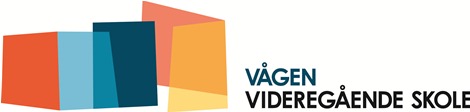 SØKNAD - ENDRE STATUS FRA HELTIDSELEV TIL DELTIDSELEV (SLUTTE I FAG).Elev:	Klasse:		Kontaktlærer:Forskrift om Inntak til videregående opplæring, § 6-5, regulerer elevers rett til å søke om overgang fra heltidselev til deltidselev.  (Slutte i fag). Jeg søker om å slutte i følgende fag:Jeg er elev i følgende fag, inneværende skoleår:Begrunnelse for søknaden:HUSK Å LEGGE VED NØDVENDIG DOKUMENTASJON FRA LEGE/RÅDGIVER.Dersom søknaden innvilges, er jeg kjent med følgende:jeg må delta fullt ut i alt tverrfaglig arbeid, også når fag som jeg egentlig har sluttet med, inngår i slikt arbeid. dersom jeg mottar stipend fra Lånekassen, kan beløpet bli redusert når jeg tar bort fag. (Kontakt en av skolens rådgivere for ytterligere informasjon om dette.) vitnemål kan først skrives ut når alle fag er fullført og bestått. jeg er gjort kjent med reglene for utstedelse av førstegangsvitnemål. jeg er deltidselev ved neste års inntak. Deltidselev tas inn etter fulltidselever.dersom jeg velger å ta ett eller flere fag som privatist, er jeg selv ansvarlig for å melde meg opp i rett fag og fagkode. Søknaden leveres på Servicesenteret. Du vil få svar i din digitale postkasse. Husk at du må møte opp i de fagene (undervisningsøktene) du ønsker å slutte i, fram til du har fått svar på søknaden din.Dersom du er under 18 år, vil skolen også sende svar til dine foresatte.Dato:……………………………..…………………………………………………………..Underskrift elev	Kommentar/anbefaling fra rådgiver:Dato:……………………………..…………………………………………………………..Underskrift rådgiverKopi: kontaktlærer, avdelingsleder med elevansvar.w:\vgs\vagen\10 prosessdokumenter\elevinfo - skjema\søknadsskjema gjeldende fra høsten 17\søknad slutte i fag.docxFagFagkodeUtdanningsprogramNavn faglærerFagFagkodeUtdanningsprogramNavn faglærer